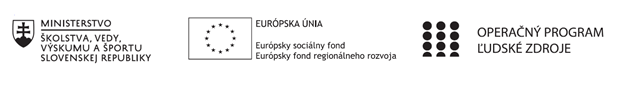 Správa o činnosti pedagogického klubu Príloha:Prezenčná listina zo stretnutia pedagogického klubuPrioritná osVzdelávanieŠpecifický cieľ1.1.1 Zvýšiť inkluzívnosť a rovnaký prístup ku kvalitnému vzdelávaniu a zlepšiť výsledky a kompetencie detí a žiakovPrijímateľSpojená škola, Jarmočná 108, Stará ĽubovňaNázov projektuGramotnosťou k trhu práceKód projektu  ITMS2014+312011Z574Názov pedagogického klubu Klub praktického ekonómaDátum stretnutia  pedagogického klubu09. 12. 2021, štvrtok nepárny týždeňMiesto stretnutia  pedagogického klubuSŠ. Jarmočná 132, SLMeno koordinátora pedagogického klubuIng. Kormanská JanaOdkaz na webové sídlo zverejnenej správyhttps://oasl.edupage.org/a/gramotnostou-k-trhu-praceManažérske zhrnutie:Stručná anotáciaČlenovia klubu zhodnotili prínos skupinového vyučovania na odborných ekonomických predmetoch. Vzájomne si vymieňali skúsenosti s aktivitami, ktoré využili na hodinách pre lepšie zvládnutie učiva jednotlivých celkov.Kľúčové slová: skupinové vyučovanie, spoluprácaManažérske zhrnutie:Stručná anotáciaČlenovia klubu zhodnotili prínos skupinového vyučovania na odborných ekonomických predmetoch. Vzájomne si vymieňali skúsenosti s aktivitami, ktoré využili na hodinách pre lepšie zvládnutie učiva jednotlivých celkov.Kľúčové slová: skupinové vyučovanie, spoluprácaHlavné body, témy stretnutia, zhrnutie priebehu stretnutia:Zámerom  stretnutia, ktoré viedol  koordinátor činnosti klubu bolo:vzájomne sa informovať o skúsenostiach s využitím skupinového vyučovaniazhodnotiť význam skupinového vyučovania na hodinách odborných ekonomických predmetovTéma stretnutiaDiskusia k aktivitám na skupinové vyučovanie Definovanie problému   Každá členka klubu využíva pri výučbe odborných predmetov aj skupinové vyučovacie metódy. Cieľom bolo vzájomne sa informovať o rôznych alternatívach tejto metódy, ako je napríklad vyučovacia metóda STAD a TGT, vyučovacia metóda mozaika. Aby skupinové vyučovanie prinieslo požadovaný efekt, členky klubu hodnotili aj nedostatky, ktoré sa vyskytli pri vyučovacom procese a snažili sa upraviť prípravu na vyučovaciu hodinu. Jeden z problémov bolo správne vytvorenie skupín, ktoré by mali byť heterogénne – sú v nich chlapci aj dievčatá, s rôznymi úrovňami dosahovaných výsledkov.  Pri skupinovom vyučovaní je dôležitý spôsob zhodnotenia výsledku práce skupiny. Žiaci v skupine musia vedieť kooperovať, prijať aj pomalšie tempo svojho spolužiaka, odstrániť nezdravé porovnávanie sa.     Hlavné body, témy stretnutia, zhrnutie priebehu stretnutia:Zámerom  stretnutia, ktoré viedol  koordinátor činnosti klubu bolo:vzájomne sa informovať o skúsenostiach s využitím skupinového vyučovaniazhodnotiť význam skupinového vyučovania na hodinách odborných ekonomických predmetovTéma stretnutiaDiskusia k aktivitám na skupinové vyučovanie Definovanie problému   Každá členka klubu využíva pri výučbe odborných predmetov aj skupinové vyučovacie metódy. Cieľom bolo vzájomne sa informovať o rôznych alternatívach tejto metódy, ako je napríklad vyučovacia metóda STAD a TGT, vyučovacia metóda mozaika. Aby skupinové vyučovanie prinieslo požadovaný efekt, členky klubu hodnotili aj nedostatky, ktoré sa vyskytli pri vyučovacom procese a snažili sa upraviť prípravu na vyučovaciu hodinu. Jeden z problémov bolo správne vytvorenie skupín, ktoré by mali byť heterogénne – sú v nich chlapci aj dievčatá, s rôznymi úrovňami dosahovaných výsledkov.  Pri skupinovom vyučovaní je dôležitý spôsob zhodnotenia výsledku práce skupiny. Žiaci v skupine musia vedieť kooperovať, prijať aj pomalšie tempo svojho spolužiaka, odstrániť nezdravé porovnávanie sa.     Závery a odporúčania:Aby skupinové vyučovanie prinieslo požadovaný efekt, je prospešné zamerať sa na:a) dôsledne premyslené vytvorenie heterogénnych skupínb) skupinové povzbudzovanie, to následne spôsobí, že lepší žiaci budú pomáhať slabším členom skupinyc) stimuláciu osobnej zodpovednostiZávery a odporúčania:Aby skupinové vyučovanie prinieslo požadovaný efekt, je prospešné zamerať sa na:a) dôsledne premyslené vytvorenie heterogénnych skupínb) skupinové povzbudzovanie, to následne spôsobí, že lepší žiaci budú pomáhať slabším členom skupinyc) stimuláciu osobnej zodpovednostiVypracoval (meno, priezvisko)Mgr. Daniela JendrichovskáDátum09. 12. 2021PodpisSchválil (meno, priezvisko)Ing. Jana KormanskáDátum10. 12. 2021Podpis